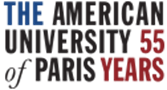 COURSE DESCRIPTION: GRADUATE PROGRAM LEARNING OBJECTIVES:RELATIONSHIP BETWEEN THE GRADUATE PROGRAM LEARNING OBJECTIVES AND THE COURSE LEARNING OBJECTIVES:BIBLIOGRAPHY:TEXTBOOKS:REQUIRED:RECOMMENDED:ATTENDANCE:GRADING:CLASS SCHEDULE:Please provide a detailed list of each session and/or week, with a guide to “Topics” or “Readings” as applicable. Choose your schedule and enter information accordingly, deleting unnecessary schedules. SeptemberWeek I – 2nd – 6th September 8th – last day to drop/add courses onlineWeek II – 9th  – 13th  Week III –16th  – 20th Week IV –23th – 27th Week V –30th  – 4th OctoberWeek VI –7th  – 11th Week VII –14th – 18th                      October 16th,   Mid-semester                  October 18th, Mid-semester grades dueWeek VIII – 21st  – 25th  Week IX - 28th – (1st)                                                  October 30th – November 3rd, fall break (no classes)  November Week X - 4th – 8thNovember 4th,  last day to withdraw from a course /no credit optionWeek XI – 11th  – 15th  November 11th – 12th, Armistice Break (no classes)                                                Week XIII – 18th – 22nd Week XIV – 25th – 29th  DecemberWeek XV – 2nd – 6th   December 6th, last day of classes,December 7th - 11th, reading days                                           December 12th – 18th, Final Exam                      			                     January 2nd, all grades dueCOURSE TITLE:              COURSE NO:PREREQUISITES:SEMESTER:                   Fall 2019PROFESSOR:CREDITS:4CLASS SCHEDULE:ROOM NO:OFFICE HOURS:OFFICE NUMBER:OFFICE TEL EXT:PERIOD (S):CONTACT:  ATTENDANCE POLICY:Students studying at The American University of Paris are expected to attend ALL scheduled classes, and in case of absence, should contact their professors to explain the situation.  It is the student’s responsibility to be aware of any specific attendance policy that a faculty member might have set in the course syllabus.  Academic Affairs will excuse an absence for students’ participation in study trips related to their courses. Attendance at all exams is mandatory. IN ALL CASES OF MISSED COURSE MEETINGS, THE RESPONSIBILITY FOR COMMUNICATION WITH THE PROFESSOR, AND FOR ARRANGING TO MAKE UP MISSED WORK, RESTS SOLELY WITH THE STUDENT. Whether an absence is excused or not is ALWAYS up to the discretion of the professor or the department. Unexcused absences can result in a low or failing participation grade. In the case of excessive absences, it is up to the professor or the department to decide if the student will receive an “F” for the course.  An instructor may recommend that a student withdraw, if absences have made it impossible to continue in the course at a satisfactory level. Students must be mindful of this policy when making their travel arrangements, and especially during the Drop/Add and Exam Periods. ENGLISH LANGUAGE PROFICIENCY STATEMENT: As an Anglophone university, The American University of Paris is strongly committed to effective English language mastery at the graduate level.  Most courses require scholarly research and formal written and oral presentations in English, and AUP students are expected to strive to achieve excellence in these domains as part of their course work.  To that end, professors include English proficiency among the criteria in student evaluation, often referring students to the university Writing Lab where they may obtain help on specific academic assignments.  Proficiency in English is monitored at various points throughout the student's academic career, most notably during the admissions and advising processes, while the student is completing general education requirements, and during the accomplishment of degree program courses and senior theses.